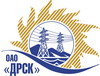 Открытое Акционерное Общество«Дальневосточная распределительная сетевая  компания»Протокол заседания Закупочной комиссии по вскрытию поступивших конвертовг. БлаговещенскСпособ и предмет закупки: открытый электронный запрос предложений: «Средства пожаротушения» для нужд филиалов ОАО «ДРСК» «Амурские ЭС», «Южно-Якутские ЭС»Закупка проводится согласно ГКПЗ 2015г. раздела  4.2.  № 926  на основании указания ОАО «ДРСК» от  13.02.2015 г. № 26.Планируемая стоимость закупки в соответствии с ГКПЗ:  1 408 550,00 руб. без учета НДС.ПРИСУТСТВОВАЛИ:Два члена постоянно действующей Закупочной комиссии ОАО «ДРСК» 2 уровняИнформация о результатах вскрытия конвертов:В ходе проведения запроса предложений было получено 4 предложения, конверты с которыми были размещены в электронном виде на Торговой площадке Системы www.b2b-energo.ru.Вскрытие конвертов было осуществлено в электронном сейфе организатора запроса предложений на Торговой площадке Системы www.b2b-energo.ru автоматически.Дата и время начала процедуры вскрытия конвертов с предложениями участников:11:30 04.03.2015Место проведения процедуры вскрытия конвертов с предложениями участников:Торговая площадка Системы www.b2b-energo.ruВ конвертах обнаружены предложения следующих участников запроса предложений:Утвердить заседания Закупочной комиссии по вскрытию поступивших на открытый запрос предложений конвертов.Ответственный секретарь (член ЗК)                                                               О.А. МоторинаТехнический секретарь ЗК	Г.М.Терёшкина № 280/МЭ-В04.03.2015№Наименование участника и его адресПредмет и общая цена заявки на участие в запросе предложений1ООО "ТД "Арсенал ПТВ" (197341, г. Санкт-Петербург, Коломяжский пр-кт, д. 33, корп. 2)Предложение: Поставка средств пожаротушения, согласно ТЗ в полном объеме, цена включает все расходы и доставку до адреса: Россия, 675000, Амурская область, г. Благовещенск, ул. Шевченко, д.28, срок поставки до 25.05.15, оплата в течение 30 календарных дней с момента поставки, но не позднее 25.06.15. Предложение действует в течение 130 дней, начиная с 05.03.2015., подано 03.03.2015 в 11:00
Цена: 1 015 200,00 руб. (цена без НДС)2ООО "Спецэнергокомплект" (119602, Россия, г. Москва, ул. Ак. Анохина, д. 2, корп. 6)Предложение: подано 03.03.2015 в 10:55
Цена: 1 016 754,75 руб. (цена без НДС)3ООО ПК "Востоксистема" (680014, Россия, Хабаровский край, г. Хабаровск, пр-т 60-летия Октября, д. 158)Предложение: Письмо о подаче оферты на поставку средств пожаротушения, подано 03.03.2015 в 10:48
Цена: 1 025 010,00 руб. (цена без НДС)4ООО "Компания "ВостокСтройМастер" (680021, г. Хабаровск, ул. Запарина, 117в, кв.2)Предложение: подано 03.03.2015 в 10:27
Цена: 1 150 000,00 руб. (цена без НДС)